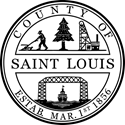 St. Louis County, MNSt. Louis County 
Broadband Infrastructure Grant ApplicationSt. Louis County 
Broadband Infrastructure Grant ApplicationSt. Louis County 
Broadband Infrastructure Grant ApplicationSt. Louis County 
Broadband Infrastructure Grant ApplicationSt. Louis County 
Broadband Infrastructure Grant ApplicationSt. Louis County 
Broadband Infrastructure Grant ApplicationSt. Louis County 
Broadband Infrastructure Grant ApplicationSt. Louis County 
Broadband Infrastructure Grant ApplicationForm
9003Rev. 7/25/2023Overview:  The purpose of the program is to assist communities with financing broadband infrastructure in unserved or underserved areas of St. Louis County. Selected applicants will be awarded up to $400,000 and requires a 1:1 financial match. The match must be committed and can come from any private and/or public source. St. Louis County may conduct an audit of any grants awarded.Overview:  The purpose of the program is to assist communities with financing broadband infrastructure in unserved or underserved areas of St. Louis County. Selected applicants will be awarded up to $400,000 and requires a 1:1 financial match. The match must be committed and can come from any private and/or public source. St. Louis County may conduct an audit of any grants awarded.Overview:  The purpose of the program is to assist communities with financing broadband infrastructure in unserved or underserved areas of St. Louis County. Selected applicants will be awarded up to $400,000 and requires a 1:1 financial match. The match must be committed and can come from any private and/or public source. St. Louis County may conduct an audit of any grants awarded.Overview:  The purpose of the program is to assist communities with financing broadband infrastructure in unserved or underserved areas of St. Louis County. Selected applicants will be awarded up to $400,000 and requires a 1:1 financial match. The match must be committed and can come from any private and/or public source. St. Louis County may conduct an audit of any grants awarded.Overview:  The purpose of the program is to assist communities with financing broadband infrastructure in unserved or underserved areas of St. Louis County. Selected applicants will be awarded up to $400,000 and requires a 1:1 financial match. The match must be committed and can come from any private and/or public source. St. Louis County may conduct an audit of any grants awarded.Overview:  The purpose of the program is to assist communities with financing broadband infrastructure in unserved or underserved areas of St. Louis County. Selected applicants will be awarded up to $400,000 and requires a 1:1 financial match. The match must be committed and can come from any private and/or public source. St. Louis County may conduct an audit of any grants awarded.Overview:  The purpose of the program is to assist communities with financing broadband infrastructure in unserved or underserved areas of St. Louis County. Selected applicants will be awarded up to $400,000 and requires a 1:1 financial match. The match must be committed and can come from any private and/or public source. St. Louis County may conduct an audit of any grants awarded.Overview:  The purpose of the program is to assist communities with financing broadband infrastructure in unserved or underserved areas of St. Louis County. Selected applicants will be awarded up to $400,000 and requires a 1:1 financial match. The match must be committed and can come from any private and/or public source. St. Louis County may conduct an audit of any grants awarded.Overview:  The purpose of the program is to assist communities with financing broadband infrastructure in unserved or underserved areas of St. Louis County. Selected applicants will be awarded up to $400,000 and requires a 1:1 financial match. The match must be committed and can come from any private and/or public source. St. Louis County may conduct an audit of any grants awarded.Overview:  The purpose of the program is to assist communities with financing broadband infrastructure in unserved or underserved areas of St. Louis County. Selected applicants will be awarded up to $400,000 and requires a 1:1 financial match. The match must be committed and can come from any private and/or public source. St. Louis County may conduct an audit of any grants awarded.BEFORE YOU GET STARTED…	BEFORE YOU GET STARTED…	BEFORE YOU GET STARTED…	BEFORE YOU GET STARTED…	BEFORE YOU GET STARTED…	BEFORE YOU GET STARTED…	BEFORE YOU GET STARTED…	BEFORE YOU GET STARTED…	BEFORE YOU GET STARTED…	BEFORE YOU GET STARTED…	As part of this application, you will need to submit a signed and dated W-9 Form (www.irs.gov), resolution to apply for and accept grant funds, evidence of other grant awards or proof of application, reports, or studies to support the application, preliminary project design, engineering, cost estimates, and any other supporting documentation (www.stlouiscountymn.gov/economicdevelopment).As part of this application, you will need to submit a signed and dated W-9 Form (www.irs.gov), resolution to apply for and accept grant funds, evidence of other grant awards or proof of application, reports, or studies to support the application, preliminary project design, engineering, cost estimates, and any other supporting documentation (www.stlouiscountymn.gov/economicdevelopment).As part of this application, you will need to submit a signed and dated W-9 Form (www.irs.gov), resolution to apply for and accept grant funds, evidence of other grant awards or proof of application, reports, or studies to support the application, preliminary project design, engineering, cost estimates, and any other supporting documentation (www.stlouiscountymn.gov/economicdevelopment).As part of this application, you will need to submit a signed and dated W-9 Form (www.irs.gov), resolution to apply for and accept grant funds, evidence of other grant awards or proof of application, reports, or studies to support the application, preliminary project design, engineering, cost estimates, and any other supporting documentation (www.stlouiscountymn.gov/economicdevelopment).As part of this application, you will need to submit a signed and dated W-9 Form (www.irs.gov), resolution to apply for and accept grant funds, evidence of other grant awards or proof of application, reports, or studies to support the application, preliminary project design, engineering, cost estimates, and any other supporting documentation (www.stlouiscountymn.gov/economicdevelopment).As part of this application, you will need to submit a signed and dated W-9 Form (www.irs.gov), resolution to apply for and accept grant funds, evidence of other grant awards or proof of application, reports, or studies to support the application, preliminary project design, engineering, cost estimates, and any other supporting documentation (www.stlouiscountymn.gov/economicdevelopment).As part of this application, you will need to submit a signed and dated W-9 Form (www.irs.gov), resolution to apply for and accept grant funds, evidence of other grant awards or proof of application, reports, or studies to support the application, preliminary project design, engineering, cost estimates, and any other supporting documentation (www.stlouiscountymn.gov/economicdevelopment).As part of this application, you will need to submit a signed and dated W-9 Form (www.irs.gov), resolution to apply for and accept grant funds, evidence of other grant awards or proof of application, reports, or studies to support the application, preliminary project design, engineering, cost estimates, and any other supporting documentation (www.stlouiscountymn.gov/economicdevelopment).As part of this application, you will need to submit a signed and dated W-9 Form (www.irs.gov), resolution to apply for and accept grant funds, evidence of other grant awards or proof of application, reports, or studies to support the application, preliminary project design, engineering, cost estimates, and any other supporting documentation (www.stlouiscountymn.gov/economicdevelopment).As part of this application, you will need to submit a signed and dated W-9 Form (www.irs.gov), resolution to apply for and accept grant funds, evidence of other grant awards or proof of application, reports, or studies to support the application, preliminary project design, engineering, cost estimates, and any other supporting documentation (www.stlouiscountymn.gov/economicdevelopment).PROGRAM ADMINISTRATOR and CONTACTPROGRAM ADMINISTRATOR and CONTACTPROGRAM ADMINISTRATOR and CONTACTPROGRAM ADMINISTRATOR and CONTACTPROGRAM ADMINISTRATOR and CONTACTPROGRAM ADMINISTRATOR and CONTACTPROGRAM ADMINISTRATOR and CONTACTPROGRAM ADMINISTRATOR and CONTACTPROGRAM ADMINISTRATOR and CONTACTPROGRAM ADMINISTRATOR and CONTACTBrad GustafsonCommunity Development Manager(218) 742-9563 
gustafsonb@stlouiscountymn.govBrad GustafsonCommunity Development Manager(218) 742-9563 
gustafsonb@stlouiscountymn.govSubmit Applications ToSubmit Applications ToSubmit Applications ToSubmit Applications ToSubmit Applications ToSubmit Applications ToSubmit Applications ToSubmit Applications ToBrad GustafsonCommunity Development Manager(218) 742-9563 
gustafsonb@stlouiscountymn.govBrad GustafsonCommunity Development Manager(218) 742-9563 
gustafsonb@stlouiscountymn.govBy Mail:Planning and Community Development St. Louis County Government Services Center201 South 3rd Avenue West 
Virginia, MN 55792By Mail:Planning and Community Development St. Louis County Government Services Center201 South 3rd Avenue West 
Virginia, MN 55792By Mail:Planning and Community Development St. Louis County Government Services Center201 South 3rd Avenue West 
Virginia, MN 55792By Email: communitydevelopmentinfo@stlouiscountymn.gov(Preferred)By Email: communitydevelopmentinfo@stlouiscountymn.gov(Preferred)By Email: communitydevelopmentinfo@stlouiscountymn.gov(Preferred)By Email: communitydevelopmentinfo@stlouiscountymn.gov(Preferred)By Email: communitydevelopmentinfo@stlouiscountymn.gov(Preferred)Brad GustafsonCommunity Development Manager(218) 742-9563 
gustafsonb@stlouiscountymn.govBrad GustafsonCommunity Development Manager(218) 742-9563 
gustafsonb@stlouiscountymn.govBy Mail:Planning and Community Development St. Louis County Government Services Center201 South 3rd Avenue West 
Virginia, MN 55792By Mail:Planning and Community Development St. Louis County Government Services Center201 South 3rd Avenue West 
Virginia, MN 55792By Mail:Planning and Community Development St. Louis County Government Services Center201 South 3rd Avenue West 
Virginia, MN 55792Application Period:  All eligible applications will be reviewed on an on-going basis subject to grant funding availability.Application Period:  All eligible applications will be reviewed on an on-going basis subject to grant funding availability.Application Period:  All eligible applications will be reviewed on an on-going basis subject to grant funding availability.Application Period:  All eligible applications will be reviewed on an on-going basis subject to grant funding availability.Application Period:  All eligible applications will be reviewed on an on-going basis subject to grant funding availability.APPLICANT INFORMATION                                                                                                                APPLICANT INFORMATION                                                                                                                APPLICANT INFORMATION                                                                                                                APPLICANT INFORMATION                                                                                                                APPLICANT INFORMATION                                                                                                                APPLICANT INFORMATION                                                                                                                APPLICANT INFORMATION                                                                                                                APPLICANT INFORMATION                                                                                                                APPLICANT INFORMATION                                                                                                                APPLICANT INFORMATION                                                                                                                Name of ApplicantName of ApplicantName of ApplicantName of ApplicantName of ApplicantName of ApplicantName of ApplicantName of ApplicantName of ApplicantName of ApplicantPlease Briefly Describe the Applicant (public agency, unit of government, non-profit, etc.)Please Briefly Describe the Applicant (public agency, unit of government, non-profit, etc.)Please Briefly Describe the Applicant (public agency, unit of government, non-profit, etc.)Please Briefly Describe the Applicant (public agency, unit of government, non-profit, etc.)Please Briefly Describe the Applicant (public agency, unit of government, non-profit, etc.)Please Briefly Describe the Applicant (public agency, unit of government, non-profit, etc.)Please Briefly Describe the Applicant (public agency, unit of government, non-profit, etc.)Please Briefly Describe the Applicant (public agency, unit of government, non-profit, etc.)Please Briefly Describe the Applicant (public agency, unit of government, non-profit, etc.)Please Briefly Describe the Applicant (public agency, unit of government, non-profit, etc.)Project Name Project Name Project Name Project Name Estimated Start DateEstimated Start DateEstimated End DateEstimated End DateEstimated End DateEstimated End DateApplicant Physical Address (no P.O. boxes)Applicant Physical Address (no P.O. boxes)Applicant Physical Address (no P.O. boxes)Applicant Physical Address (no P.O. boxes)City  City  StateStateZipZipApplicant Mailing Address (if different)Applicant Mailing Address (if different)Applicant Mailing Address (if different)Applicant Mailing Address (if different)CityCityStateStateZipZipApplicant Email Address
     Applicant Email Address
     Applicant Email Address
     Applicant Phone
     Applicant Phone
     Applicant Phone
     Applicant Website URL
     Applicant Website URL
     Applicant Website URL
     Applicant Website URL
     Contact Person Name
     Contact Person Name
     Contact Person Name
     Contact Person Name
     Contact Person Phone
     Contact Person Phone
     Contact Person Phone
     Contact Person Phone
     Contact Person Phone
     Contact Person Phone
     Contact Person Email AddressContact Person Email AddressContact Person Email AddressContact Person Email AddressFederal ID Number (EIN number) – if applicableFederal ID Number (EIN number) – if applicableFederal ID Number (EIN number) – if applicableFederal ID Number (EIN number) – if applicableFederal ID Number (EIN number) – if applicableFederal ID Number (EIN number) – if applicableProject BudgetProject BudgetProject BudgetProject BudgetProject BudgetProject BudgetProject BudgetProject BudgetProject BudgetProject BudgetSt. Louis County Broadband Infrastructure Grant RequestSt. Louis County Broadband Infrastructure Grant RequestSt. Louis County Broadband Infrastructure Grant RequestSt. Louis County Broadband Infrastructure Grant RequestSt. Louis County Broadband Infrastructure Grant RequestSt. Louis County Broadband Infrastructure Grant RequestSt. Louis County Broadband Infrastructure Grant Request$     $     $     Applicant Committed FundsApplicant Committed FundsApplicant Committed FundsApplicant Committed FundsApplicant Committed FundsApplicant Committed FundsApplicant Committed Funds$     $     $     Other Sources FundsOther Sources FundsOther Sources FundsOther Sources FundsOther Sources FundsOther Sources FundsOther Sources Funds$     $     $     Total Project CostTotal Project CostTotal Project CostTotal Project CostTotal Project CostTotal Project CostTotal Project Cost$     $     $     Project narrative (Provide a description of your project)Project narrative (Provide a description of your project)Project narrative (Provide a description of your project)Description of Project budget Description of Project budget Description of Project budget What is the total expected cost of the project?What is the total expected cost of the project?$     What is the total amount committed by the applicant towards the project?What is the total amount committed by the applicant towards the project?$     What is the total amount requested of St. Louis County?What is the total amount requested of St. Louis County?$     What other sources of funding will be used for the project?Name of grant: Awarded   Applied   Will Apply$     What other sources of funding will be used for the project?Name of grant: Awarded   Applied   Will Apply$     What other sources of funding will be used for the project?Name of grant: Awarded   Applied   Will Apply$     What other sources of funding will be used for the project?Name of grant:$_____________What is the total amount committed by your service provider?What is the total amount committed by your service provider?$ _____________APPLICATION REQUIREMENTSAPPLICATION REQUIREMENTSPlease verify the following grant requirements:                                                                             Check the appropriate boxPlease verify the following grant requirements:                                                                             Check the appropriate boxIs the applicant physically in St. Louis County? 	 Yes      NoIs the applicant physically in St. Louis County? 	 Yes      NoAre there multiple organizations working together on this project?	 Yes      NoAre there multiple organizations working together on this project?	 Yes      NoIf yes, who:      If yes, who:      Has a feasibility study been completed on this project in the past?	 Yes      NoHas a feasibility study been completed on this project in the past?	 Yes      NoIs the applicant working with a service provider?	 Yes      NoIs the applicant working with a service provider?	 Yes      NoIf yes, who:      If yes, who:      Is the project located in an unserved or underserved area?	 Yes      NoIs the project located in an unserved or underserved area?	 Yes      NoHas a community survey been completed to determine interest in the project?	 Yes      NoHas a community survey been completed to determine interest in the project?	 Yes      NoIf awarded, is the project ready to go?	 Yes      NoIf awarded, is the project ready to go?	 Yes      NoApproximately how many households and/or businesses will be served from this project?       Approximately how many households and/or businesses will be served from this project?       What speeds will the project obtain?      What speeds will the project obtain?      Estimated month/year of start of construction?      Estimated month/year of start of construction?      ORGANIZATIONAL STRUCTUREORGANIZATIONAL STRUCTUREPlease list members of the project committee and describe their roles.Please list members of the project committee and describe their roles.Member NameRoleAGREEMENTAGREEMENTAGREEMENTAGREEMENTCheck Boxto AgreeBy submitting this application, I certify and agree that I am the authorized agent of the organization and that all information submitted is true and correct to the best of my knowledge. I further agree that false or misleading statements will result in nullifying the grant application and require the immediate return of any allocated grant funds to St. Louis County. Failure to provide proper documentation of the information provided in this application to St. Louis County upon request shall render the grant application incomplete and will result in the grant being nullified and require that all grant funds received be returned immediately to St. Louis County. I understand the information submitted may be public data, pursuant to the Minnesota Government Data Practices Act. I further understand that St. Louis County may audit the use of the grant funds. A list of successful grant recipients will also be made public.By providing an email address, you are authorizing St. Louis County to exchange information with you about your application using unencrypted email. This information may include private or nonpublic data. Unencrypted email is not secure. You accept the risk that data may be intercepted by someone other than the intended recipient and understand that St. Louis County is not liable for any damages caused by such interception. Selecting email does not authorize St. Louis County to release private or nonpublic data to anyone other than the recipient unless otherwise allowed by law. By submitting this application, I certify and agree that I am the authorized agent of the organization and that all information submitted is true and correct to the best of my knowledge. I further agree that false or misleading statements will result in nullifying the grant application and require the immediate return of any allocated grant funds to St. Louis County. Failure to provide proper documentation of the information provided in this application to St. Louis County upon request shall render the grant application incomplete and will result in the grant being nullified and require that all grant funds received be returned immediately to St. Louis County. I understand the information submitted may be public data, pursuant to the Minnesota Government Data Practices Act. I further understand that St. Louis County may audit the use of the grant funds. A list of successful grant recipients will also be made public.By providing an email address, you are authorizing St. Louis County to exchange information with you about your application using unencrypted email. This information may include private or nonpublic data. Unencrypted email is not secure. You accept the risk that data may be intercepted by someone other than the intended recipient and understand that St. Louis County is not liable for any damages caused by such interception. Selecting email does not authorize St. Louis County to release private or nonpublic data to anyone other than the recipient unless otherwise allowed by law. By submitting this application, I certify and agree that I am the authorized agent of the organization and that all information submitted is true and correct to the best of my knowledge. I further agree that false or misleading statements will result in nullifying the grant application and require the immediate return of any allocated grant funds to St. Louis County. Failure to provide proper documentation of the information provided in this application to St. Louis County upon request shall render the grant application incomplete and will result in the grant being nullified and require that all grant funds received be returned immediately to St. Louis County. I understand the information submitted may be public data, pursuant to the Minnesota Government Data Practices Act. I further understand that St. Louis County may audit the use of the grant funds. A list of successful grant recipients will also be made public.By providing an email address, you are authorizing St. Louis County to exchange information with you about your application using unencrypted email. This information may include private or nonpublic data. Unencrypted email is not secure. You accept the risk that data may be intercepted by someone other than the intended recipient and understand that St. Louis County is not liable for any damages caused by such interception. Selecting email does not authorize St. Louis County to release private or nonpublic data to anyone other than the recipient unless otherwise allowed by law. Authorized Applicant Name: (By filling in, this is your signature)Authorized Applicant Name: (By filling in, this is your signature)Title: Date (month/day/year): 